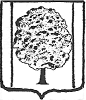 АДМИНИСТРАЦИЯ ПАРКОВСКОГО СЕЛЬСКОГО ПОСЕЛЕНИЯТИХОРЕЦКОГО РАЙОНАПОСТАНОВЛЕНИЕ (ПРОЕКТ)от ___________                                                                                            № _____пос. ПарковыйОб утверждении Положения о выдаче разрешения  на выполнение авиационных работ, парашютных прыжков, демонстрационных полетов воздушных судов, полетов беспилотных летательных аппаратов, подъемов привязных аэростатов над населенными пунктами Парковского сельского поселения Тихорецкого района, посадки (взлета)                                  на расположенные в границах населенных пунктов Парковского сельского поселения Тихорецкого района площадки, сведения о которых не опубликованы в документах аэронавигационной информацииВ соответствии с пунктом 49 Федеральных правил использования воздушного пространства Российской Федерации, утвержденных постановлением Правительства Российской Федерации от 11 марта 2010 года № 138, пунктом 40.5 Федеральных авиационных правил «Организация планирования использования воздушного пространства Российской Федерации», утвержденных приказом Минтранса России от 16 января                 2012 года № 6, Уставом Парковского сельского поселения Тихорецкого района                            п о с т а н о в л я ю:1. Утвердить:1.1. Положение о выдаче разрешения на выполнение авиационных работ, парашютных прыжков, демонстрационных полетов воздушных судов, полетов беспилотных летательных аппаратов, подъемов привязных аэростатов над населенными пунктами Парковского сельского поселения Тихорецкого района, а также на выполнение посадки (взлета) на расположенные в границах населенных пунктов Парковского сельского поселения Тихорецкого района площадки, сведения о которых не опубликованы в документах аэронавигационной информации (приложение 1).1.2. Форму заявления о выдаче разрешения на выполнение авиационных работ, парашютных прыжков, демонстрационных полетов воздушных судов, полетов беспилотных летательных аппаратов, подъемов привязных аэростатов над населенными пунктами Парковского сельского поселения Тихорецкого района, посадки (взлета) на расположенные в границах населенных пунктов Парковского сельского поселения Тихорецкого района площадки, сведения о которых не опубликованы в документах аэронавигационной информации                      (приложение 2).1.3. Форму разрешения на выполнение авиационных работ, парашютных прыжков, демонстрационных полетов воздушных судов, полетов беспилотных летательных аппаратов, подъемов привязных аэростатов над населенными пунктами Парковского сельского поселения Тихорецкого района, а также на выполнение посадки (взлета) на расположенные в границах населенных пунктов Парковского сельского поселения Тихорецкого района площадки, сведения о которых не опубликованы в документах аэронавигационной информации (приложение 3).1.4. Форму уведомления  об отказе в выдаче разрешения на выполнение авиационных работ, парашютных прыжков, демонстрационных полетов воздушных судов, полетов беспилотных летательных аппаратов, подъемов привязных аэростатов над населенными пунктами Парковского сельского поселения Тихорецкого района, а также на выполнение посадки (взлета) на расположенные в границах населенных пунктов Парковского сельского поселения Тихорецкого района площадки, сведения о которых не опубликованы в документах аэронавигационной информации (приложение 4).2. Начальнику общего отдела Лукьяновой Е.В. обеспечить официальное обнародование настоящего постановления и его размещение на официальном сайте администрации Парковского сельского поселения Тихорецкого района в информационно-телекоммуникационной сети «Интернет».3. Контроль за выполнением настоящего постановления оставляю за собой.4. Постановление вступает в силу со дня его официального обнародования.Глава Парковского сельского поселенияТихорецкого района                                                                              Н.Н. Агеев Приложение 1УТВЕРЖДЕНОпостановлением администрацииПарковского сельского поселенияТихорецкого районаот ___________ № ____ПОЛОЖЕНИЕо выдаче разрешения на выполнение авиационных работ, парашютных прыжков, демонстрационных полетов воздушных судов, полетов беспилотных летательных аппаратов, подъемов привязных аэростатов над населенными пунктами Парковского сельского поселения Тихорецкого района, а также на выполнение посадки (взлета) на расположенные в границах населенных пунктов Парковского сельского поселения Тихорецкого района площадки, сведения о которых              не опубликованы в документах аэронавигационной информацииОбщие положения1.1. Настоящее Положение определяет порядок выдачи разрешения                на выполнение авиационных работ, парашютных прыжков, демонстрационных полетов воздушных судов, полетов беспилотных летательных аппаратов, подъемов привязных аэростатов над населенными пунктами Парковского сельского поселения Тихорецкого района, а также на выполнение посадки (взлета) на расположенные в границах населенных пунктов Парковского сельского поселения Тихорецкого района площадки, сведения о которых не опубликованы в документах аэронавигационной информации (далее - Разрешение), уведомления от отказе в выдаче разрешения на выполнение авиационных работ, парашютных прыжков, демонстрационных полетов воздушных судов, полетов беспилотных летательных аппаратов, подъемов привязных аэростатов над населенными пунктами Парковского сельского поселения  Тихорецкого района, а также на выполнение посадки (взлета) на расположенные в границах населенных пунктов Парковского сельского   поселения Тихорецкого района площадки, сведения о которых не опубликованы в документах аэронавигационной информации (далее - уведомление от отказе в выдаче Разрешения). Действие данного Положения не распространяется на правоотношения, связанные с использованием воздушного пространства над населенными пунктами Парковского сельского поселения Тихорецкого района в запретных зонах, а также в зонах ограничения полетов, деятельность в которых осуществляется на постоянной основе.Порядок выдачи Разрешения2.1. Для получения Разрешения юридические, физические лица, в том числе индивидуальные предприниматели или их уполномоченные представители (далее - заявитель) в срок не позднее, чем за 15 рабочих дней              до дня планируемого выполнения авиационных работ, парашютных прыжков, демонстрационных полетов воздушных судов, полетов беспилотных летательных аппаратов, подъемов привязных аэростатов над населенными пунктами Парковского сельского поселения Тихорецкого района, посадки (взлета) на расположенные в границах населенных пунктов Парковского сельского поселения Тихорецкого района площадки, сведения о которых не опубликованы в документах аэронавигационной информации, направляют в администрацию Парковского сельского поселения Тихорецкого района заявление о выдаче разрешения по форме, утвержденной приложением 2 к настоящему постановлению.Прием заявлений, выдача разрешения или уведомления об отказе в выдаче разрешения осуществляется администрацией Парковского сельского поселения Тихорецкого района (далее - Уполномоченный орган) по адресу: Краснодарский край, Тихорецкий район, п. Парковый, ул. Гагарина, 24. 2.2. К заявлению прилагаются следующие документы: 1) копия документа, удостоверяющего личность заявителя (если заявителем является физическое лицо, в том числе индивидуальный предприниматель);2) копия документа, подтверждающего полномочия лица                                             на осуществление действий от имени заявителя (в случае обращения представителя заявителя);3) копия правоустанавливающего документа на воздушное судно либо выписка из Единого государственного реестра прав на воздушные суда и сделок с ними; 4) копия договора обязательного страхования ответственности владельца воздушного судна перед третьими лицами в соответствии с Воздушным кодексом Российской Федерации или полис (сертификат) к данному договору.2.2.1. Предоставление документов, указанных в подпунктах 3-4                 пункта 2.2 настоящего раздела, не требуется, если заявитель является обладателем сертификата эксплуатанта, выданного в соответствии                               с требованиями приказа Минтранса России от 13 августа 2015 года № 246                 «Об утверждении Федеральных авиационных правил «Требования                               к юридическим лицам, индивидуальным предпринимателям, осуществляющим коммерческие воздушные перевозки. Форма и порядок выдачи документа, подтверждающего соответствие юридических лиц, индивидуальных предпринимателей, осуществляющих коммерческие воздушные перевозки, требованиям федеральных авиационных правил». Заявитель предоставляет копию сертификата (свидетельства) эксплуатанта.2.2.2. Предоставление документов, указанных в подпунктах 3-4 пункта 2.2 настоящего раздела, не требуется, если заявитель относится к государственной авиации. Заявитель предоставляет документ, подтверждающий годность заявленного государственного воздушного судна к эксплуатации (выписка             из формуляра воздушного судна с записью о годности к эксплуатации).2.2.3. Предоставление документов, указанных в подпунктах 3-4 пункта 2.2 настоящего раздела, не требуется при выполнении работ на сверхлегком пилотируемом гражданском воздушном судне с массой конструкции                      115 килограммов и менее и при выполнении полетов беспилотного летательного аппарата с максимальной взлетной массой 30 килограммов и менее. Заявитель предоставляет копию документа, подтверждающего технические характеристики воздушного судна (паспорт, формуляр или руководство пользователя воздушного судна с указанием его максимальной взлетной массы (массы конструкции).2.3. Заявление регистрируется в Уполномоченном органе в день его поступления.2.4. Заявление рассматривается Уполномоченным органом в течение                  5 рабочих дней со дня регистрации в Уполномоченном органе.2.5. Уведомление об отказе в выдаче разрешения принимается                                  по следующим основаниям:1) заявителем не представлены документы, указанные в пункте 2.2, подпунктах 2.2.1, 2.2.2, 2.2.3 пункта 2.2 настоящего раздела;2) заявление о выдаче разрешения оформлено с нарушением требований настоящего Положения либо направлено в Уполномоченный орган                                       с нарушением сроков, указанных в пункте 2.1 настоящего раздела.2.6. При отсутствии оснований, предусмотренных пунктом 2.5 настоящего раздела, принимается решение о выдаче разрешения, утверждаемого главой Парковского сельского поселения Тихорецкого района в установленном законодательством порядке.2.7. Решение о выдаче Разрешения или уведомление об отказе в выдаче Разрешения принимается главой Парковского сельского поселения Тихорецкого района, либо лицом, исполняющим его обязанности, по основаниям, установленным в пунктах 2.5 и 2.6 настоящего раздела.Разрешение или уведомление об отказе в выдаче Разрешения подписывается главой Парковского сельского поселения Тихорецкого района либо лицом, исполняющим его обязанности.Указанные Разрешение или уведомление об отказе в выдаче Разрешения выдаются заявителю способом, указанным в заявлении, не позднее 7 рабочих дней со дня его регистрации в Уполномоченном органе.2.8. На основании пункта 40.5 Федеральных авиационных правил «Организация планирования использования воздушного пространства Российской Федерации», утвержденных приказом Минтранса России                          от 16 января 2012 г. № 6, в целях выполнения авиационных работ и парашютных прыжков, а также демонстрационных полетов над населенными пунктами пользователю воздушного пространства помимо Разрешения, выданного органом местного самоуправления, также необходимо получить разрешение и условия на использование воздушного пространства от соответствующих оперативных органов Единой системы организации воздушного движения Российской Федерации на основании.Начальник общего отдела администрацииПарковского сельского поселения Тихорецкого района                                                                           Е.В. ЛукьяноваПриложение 2УТВЕРЖДЕНОпостановлением администрации Парковского сельского поселения Тихорецкого районаот ___________ № ____Главе Парковского сельского поселенияТихорецкого района____________от ___________________________(наименование юридического лица;Ф.И.О. физического лица)______________________________(адрес места нахождения/жительства)телефон: ________, факс ________эл. почта: _____________________ЗАЯВЛЕНИЕо выдаче разрешения на выполнение авиационных работ, парашютных прыжков, демонстрационных полетов воздушных судов, полетов беспилотных летательных аппаратов, подъемов привязных аэростатов над населенными пунктами Парковского сельского поселения Тихорецкого района, посадки (взлета)                     на расположенные в границах населенных пунктов Парковского сельского поселения Тихорецкого района площадки, сведения о которых не опубликованы                       в документах аэронавигационной информацииПрошу выдать разрешение на выполнение над населенными пунктами Парковского сельского поселения Тихорецкого района:____________________________________________________________________(авиационных работ, парашютных прыжков, подъема привязных аэростатов, демонстрационных полетов, полетов беспилотного летательного аппарата, посадки (взлета) на площадку)в целях:_________________________________________________________________________________________________________________________________на воздушном судне:______________________________________________________________________________________________________________________(указать количество и тип воздушных судов, государственный регистрационный (опознавательный) знак воздушного судна (если известно заранее) место использования воздушного пространства (посадки (взлета)):____________________________________________________________________(район проведения авиационных работ, демонстрационных полетов, посадочные площадки, площадки приземления парашютистов, место подъема привязного аэростата, полетов беспилотного летательного аппарата)срок использования воздушного пространства:дата начала использования: ____________________________________________,дата окончания использования: _________________________________________,время использования воздушного пространства (посадки (взлета)):____________________________________________________________________(планируемое время начала и окончания использования воздушного пространства)Разрешение или решение об отказе в выдаче разрешения прошу выдать:лично/направить по электронной почте/направить почтовым отправлением (нужное подчеркнуть).приложение:____________________________________________________________________(документы, прилагаемые к заявлению)____________________________________________________________________«____» ___________ 20__ г.             _________________________________                                                                                   (подпись, расшифровка подписи)Начальник общего отдела администрацииПарковского сельского поселения Тихорецкого района                                                                           Е.В. ЛукьяноваПриложение 3УТВЕРЖДЕНОпостановлением администрации Парковского сельского поселения Тихорецкого районаот ___________ № ____РАЗРЕШЕНИЕна выполнение авиационных работ, парашютных прыжков, демонстрационных полетов воздушных судов, полетов беспилотных летательных аппаратов, подъемов привязных аэростатов над населенными пунктами Парковского сельского поселения Тихорецкого района, а также на выполнение посадки (взлета) на расположенные в границах населенных пунктов Парковского сельского поселенияТихорецкого района площадки, сведения о которых              не опубликованы в документах аэронавигационной информации (нужное подчеркнуть)Рассмотрев Ваше заявление от «____» _____________ 20___ года, администрация Парковского сельского поселения Тихорецкого района в соответствии с пунктом 49 Федеральных правил использования воздушного пространства Российской Федерации, утвержденных постановлением Правительства Российской Федерации от 11 марта 2010 года № 138, разрешает:____________________________________________________________________(наименование юридического лица; фамилия, имя, отчество физического лица)адрес места нахождения (жительства):________________________________________________________________________________________________________________________________________выполнение _________________________________ над населенными пунктами Парковского сельского поселения Тихорецкого района в целях:____________________________________________________________________(цель проведения запрашиваемого вида деятельности)на воздушном судне (воздушных судах):____________________________________________________________________(указать количество и тип воздушных судов)государственный регистрационный (опознавательный) знак(и):____________________________________________________________________(указать, если заранее известно)место использования воздушного пространства (посадки (взлета)):________________________________________________________________________________________________________________________________________(район проведения авиационных работ, демонстрационных полетов, беспилотного летательного аппарата, посадочные площадки, площадки приземления парашютистов, место подъема привязного аэростата)Сроки использования воздушного пространства над населенными пунктами Парковского сельского  поселения Тихорецкого района:____________________________________________________________________.(дата (даты) и временной интервал проведения запрашиваемого вида деятельности)Начальник общего отдела администрацииПарковского сельского поселения Тихорецкого района                                                                           Е.В. ЛукьяноваПриложение 4УТВЕРЖДЕНОпостановлением администрации Парковского сельского поселения Тихорецкого района от ___________ № ____УВЕДОМЛЕНИЕоб отказе в выдаче разрешения на выполнение авиационных работ, парашютных прыжков, демонстрационных полетов воздушных судов, полетов беспилотных летательных аппаратов, подъемов привязных аэростатов над населенными пунктами Парковского сельского поселения Тихорецкого района, а также на выполнение посадки (взлета) на расположенные в границах населенных пунктов Парковского сельского поселения Тихорецкого района площадки, сведения о которых не опубликованы в документах аэронавигационной информацииРассмотрев Ваше заявление от «____» ____________ 20__ года, администрация Парковского сельского поселения Тихорецкого района в соответствии с пунктом 49 Федеральных правил использования воздушного пространства Российской Федерации, утвержденных постановлением Правительства Российской Федерации от 11 марта 2010 года № 138, отказывает в выдаче____________________________________________________________________(наименование юридического лица, фамилия, имя, отчество физического лица)адрес места нахождения (жительства):____________________________________________________________________разрешения на выполнение авиационных работ, парашютных прыжков, демонстрационных полетов воздушных судов, полетов беспилотных летательных аппаратов, подъемов привязных аэростатов над населенными пунктами Парковского сельского поселения Тихорецкого района, посадки (взлета) на расположенные в границах населенных пунктов Парковского сельского поселения Тихорецкого района площадки в связи с:____________________________________________________________________(основания для отказа, в соответствии с пунктом 2.5 Приложения 1 к постановлению)Начальник общего отдела администрацииПарковского сельского поселения Тихорецкого района                                                                           Е.В. Лукьянова